
Η Ευρώπη μπροστά στο BREXIT: Κίνδυνος ή πρόκληση;Πέμπτη 9 Μαρτίου 201713.00-19.30Eμπορικό και Βιομηχανικό Επιμελητήριο ΑθηνώνΠρόγραμμαEπιστημονική ΕπιτροπήΑθανάσιος Κοτσίρης, Εμπειρογνώμων Πρεσβευτής-Σύμβουλος Α' στην Γ' Γενική Δ/νση Ε.Ε στο Υπουργείο των Εξωτερικών, Επιστημονικός Συνεργάτης και Σύμβουλος του Ιδρύματος Διεθνών Νομικών Μελετών Καθηγητού Ηλία Κρίσπη & Δρ. Αναστασίας Σαμαρά-Κρίσπη, Μέλος ΔΣ του Ευρωπαϊκού Οργανισμού Δημοσίου ΔικαίουΑναστασία Σαμαρά-Κρίσπη, Πρόεδρος ΔΣ Ιδρύματος Διεθνών Νομικών Μελετών Καθηγητού Ηλία Κρίσπη & Δρ. Αναστασίας Σαμαρά-Κρίσπη, Επίτιμη  Δικηγόρος Αθηνών, τ. Δικηγόρος ΜονάχουΧαράλαμπος Τσιλιώτης, Επίκουρος Καθηγητής Πανεπιστημίου ΠελοποννήσουΒασίλης Χατζόπουλος, Καθηγητής στο Δ.Π.Θ. και στο Κολλέγιο της Ευρώπης, Provost για Προπτυχιακές σπουδές στη European Law & Governance School (ELGS)Βασίλειος Χριστιανός, Ομότιμος Καθηγητής Πανεπιστημίου Αθηνών, Διευθυντής Κέντρου Διεθνούς και Ευρωπαϊκού Οικονομικού Δικαίου (ΚΔΕΟΔ)Πέμπτη 9 Μαρτίου 201713.00-13.30 Χαιρετισμοί
13.30-15.30 1η Ενότητα Oι νομικές διαστάσεις της αποχώρησης του ΗΒ από την ΕΕΠροεδρία: Βασίλειος Σκουρής, τ. Πρόεδρος του Δικαστηρίου της Ευρωπαϊκής Ένωσης, Ομότιμος Καθηγητής Αριστοτελείου Πανεπιστημίου Θεσσαλονίκης, Πρόεδρος ΔΣ ΚΔΕΟΔΧαράλαμπος Τσιλιώτης, Επίκουρος Καθηγητής Πανεπιστημίου Πελοποννήσου, Η αποχώρηση κράτους μέλους από την Ευρωπαϊκή Ένωση κατά το άρθρο 50 ΣΕΕ – Η εφαρμογή του στην περίπτωση του Ηνωμένου ΒασιλείουΑντώνιος Κουρουτάκης, Επίκουρος Καθηγητής, IE University of Spain, Διδάκτωρ Πανεπιστημίου Οξφόρδης, Το Brexit από πλευράς Βρετανικού Συνταγματικού ΔικαίουΒασίλειος Χριστιανός, Ομότιμος Καθηγητής Εθνικού και Καποδιστριακού Πανεπιστημίου Αθηνών, Διευθυντής ΚΔΕΟΔ, Η ανάκληση της αποχώρησης του ΗΒ από την ΕΕ: Μία νομική αβεβαιότηταΑντώνιος Μπρεδήμας, Ομότιμος Καθηγητής Εθνικού και Καποδιστριακού Πανεπιστημίου Αθηνών, Μέλος ΔΣ Ιδρύματος Διεθνών Νομικών Μελετών Καθηγητού Ηλία Κρίσπη & Δρ. Αναστασίας Σαμαρά-Κρίσπη, Νομικές όψεις των αποσχιστικών κινήσεων Σκωτίας/Β. Ιρλανδίας μετά το δημοψήφισμα της 23ης Ιουνίου 2016 ενόψει της αποχώρησης του ΗΒ από την ΕΕΚυριακή Ραπτοπούλου, Λέκτορας στη European Law and Governance School (ELGS), Οι συνέπειες του Brexit στην εσωτερική αγορά 15.30-17.15 2η Ενότητα Οι οικονομικές και πολιτικές διατάσεις της αποχώρησης του Η.Β. από την Ε.Ε.Προεδρία: Αθανάσιος Κοτσίρης, Εμπειρογνώμων Πρεσβευτής-Σύμβουλος Α' στην Γ' Γενική Δ/νση Ε.Ε στο Υπουργείο των Εξωτερικών,  Μέλος ΔΣ του Ευρωπαϊκού Οργανισμού Δημοσίου Δικαίου, Επιστημονικός Συνεργάτης και Σύμβουλος του Ιδρύματος Διεθνών Νομικών Μελετών Καθηγητού Ηλία Κρίσπη & Δρ. Αναστασίας Σαμαρά-ΚρίσπηΜιχάλης Τσινισιζέλης, Καθηγητής Θεωριών Ευρωπαϊκής Ενοποίησης Εθνικού και Καποδιστριακού Πανεπιστημίου Αθηνών, Ιστορική αναδρομή των σχέσεων ΕΕ- ΗΒΠαναγιώτης Λιαργκόβας, Καθηγητής Πανεπιστημίου Πελοποννήσου, Προιστάμενος Γραφείου Προυπολογισμού της Βουλής των Ελλήνων Οικονομικές Συνέπειες του Brexit για την ΕΕΒασίλειος Πεσμαζόγλου, Επίκουρος Καθηγητής Πανεπιστημίου Πελοποννήσου, Η πολιτική οικονομία του BrexitΓεώργιος Παγουλάτος, Καθηγητής Οικονομικού Πανεπιστημίου Αθηνών, Oμοσπονδοποίηση, κρίση χρέους και μεταρρύθμιση του πολιτικού συστήματος της ΕΕΚωνσταντίνος Αρβανιτόπουλος, Καθηγητής Παντείου Πανεπιστημίου Κοινωνικών και Πολιτικών Επιστημών, τ. Υπουργός Brexit και διατλαντικές σχέσεις17.15-17.30 Διάλειμμα17.30-19.30 3η Ενότητα Το BREXIT από την πλευρά των πολιτικώνΠροεδρία: Αντώνης Παπαγιαννίδης, Δικηγόρος-Δημοσιογράφος, Ακαδημαϊκός Διευθυντής Ελληνικού Κέντρου Ευρωπαϊκών Μελετών και Ερευνών (ΕΚΕΜΕ)Κωστής Χατζηδάκης, Αντιπρόεδρος Νέας Δημοκρατίας, Βουλευτής Β΄ Αθηνών, τ. ΥπουργόςΚωνσταντίνος Χρυσόγονος, Ευρωβουλευτής ΣΥΡΙΖΑ, Καθηγητής Αριστοτελείου Πανεπιστημίου ΘεσσαλονίκηςΕυάγγελος Βενιζέλος, Βουλευτής Α΄ Θεσσαλονίκης ΠΑΣΟΚ, Καθηγητής Αριστοτελείου Πανεπιστημίου Θεσσαλονίκης, τ. Αντιπρόεδρος της ΚυβέρνησηςΔημήτρης Καμμένος, Βουλευτής Β΄ Πειραιά, ΑΝΕΛ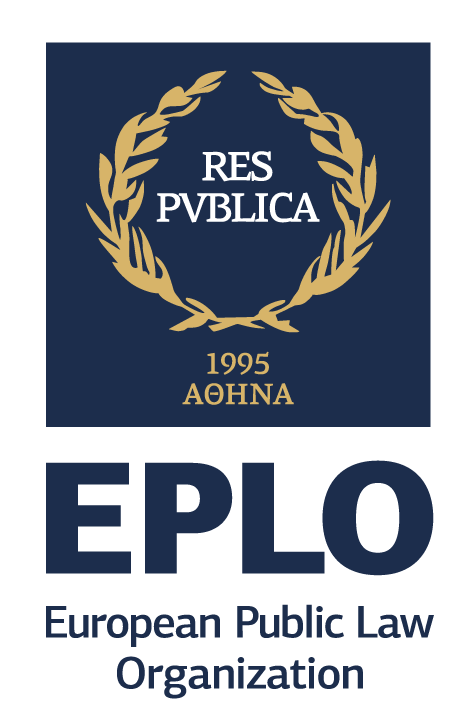 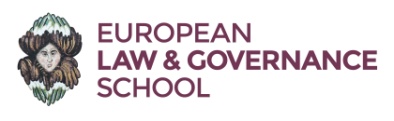 ΠΑΝΕΠΙΣΤΗΜΙΟ
ΠΕΛΟΠΟΝΝΗΣΟΥ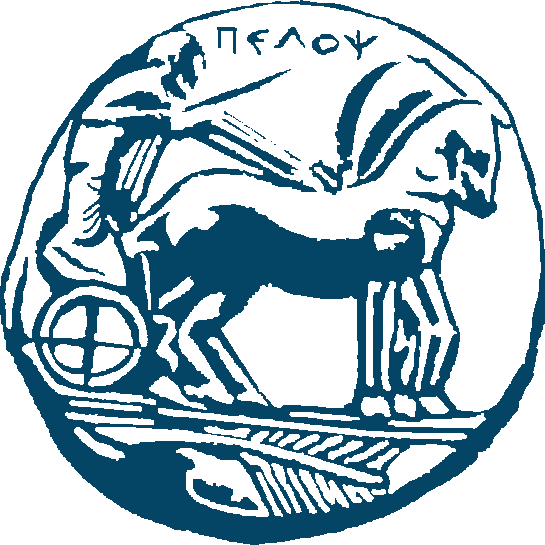 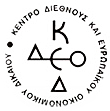 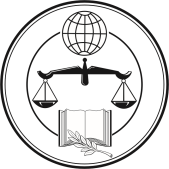 ΙΔΡΥΜΑ ΔΙΕΘΝΩΝΝΟΜΙΚΩΝ ΜΕΛΕΤΩΝ
ΚΑΘΗΓΗΤΟΥ ΗΛΙΑ ΚΡΙΣΠΗ &ΔΡ. ΑΝΑΣΤΑΣΙΑΣ ΣΑΜΑΡΑ-ΚΡΙΣΠΗΜε την ευγενική υποστήριξη του ΕΒΕΑ  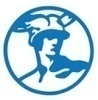 Με την ευγενική υποστήριξη του ΕΒΕΑ  Με την ευγενική υποστήριξη του ΕΒΕΑ  Με την ευγενική υποστήριξη του ΕΒΕΑ  Με την ευγενική υποστήριξη του ΕΒΕΑ  